Business Plan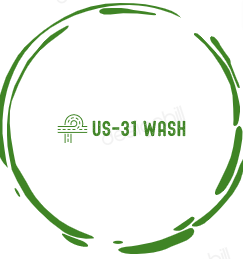 Jessica ClarkPhone: 2316490606Email: jclark93@email.davenport.eduTable of ContentsTable of Contents									2Executive Summary									3Company Description 								4 - 5Industry & Market Analysis								6Products and Service Development PlanOrganization and Management TeamOperations PlanMarketing PlanFinancial PlanGrowth PlanAppendices Executive Summary	When driving from Traverse City, Michigan to Lake Ann, Michigan on US-31, there is exactly one car wash. In fact, this one car wash is the only car wash within a seven-mile radius in every direction. The next available car wash closer to Lake Ann is over eighteen miles away. US-31 is most used route to get from Traverse City to Interlochen, Grawn, Honor, Beulah and Frankfort. Driving this route daily with no availability to clean the inside or outside of their car is what lead Jessica Clark and Kevin Konechne to the idea of US-31 Wash. 	Besides the inability to get a common service done close to home, Jessica and Kevin also care a tremendous amount about the environment. Combining their love for cars and the environment lead them to create the newest, most sustainable car wash within twenty miles in any direction. Taking care of expensive and valuable things such as cars should not come at the cost of the environment. 	US-31 Wash will include several in-bay automatic washes, a self-wash station and a couple interior vacuums. Having the ability to reuse and cleanly filter water and use environmentally friendly soaps will be just a couple ways that US-31 Wash will be superior to other car washes. The brand new facility will offer other types of washes such as salt washes to be specifically targeted to rinsing salt and dirt from vehicles in the wintertime. Having the ability to clean your car and do it socially responsibly will be a deal no one can refuse!Company DescriptionUS-31 Wash will provide brand new, state of the art and sustainable in-bay automatic and self-serve car wash options including interior vacuum stations. US-31 Wash will be located between Grawn, Michigan and Honor, Michigan off Highway US-31.Mission Statement: 	The mission of US-31 Wash is to provide an excellent car wash experience by providing environmentally friendly and reliable car washes for a reasonable price in our community. The core values of US-31 Wash would be sustainability, honestly, integrity and professionalism. Our business strategy will be to continually improve our car wash by increasing community growth and efforts to make US-31 Wash the most sustainable car wash available. Business Structure:	US-31 Wash will be a Partnership. In a General agreement will be Jessica Clark and Kevin Konechne.Target Customers:	The targeted consumers will be those of a legal driving age who like to take care of their vehicles. Knowing that US-31 Wash is actively finding new and innovative ways to help make the wash as sustainable as possible can also target those who would rather not use automatic car wash facilities for environmental purposes.Business Model: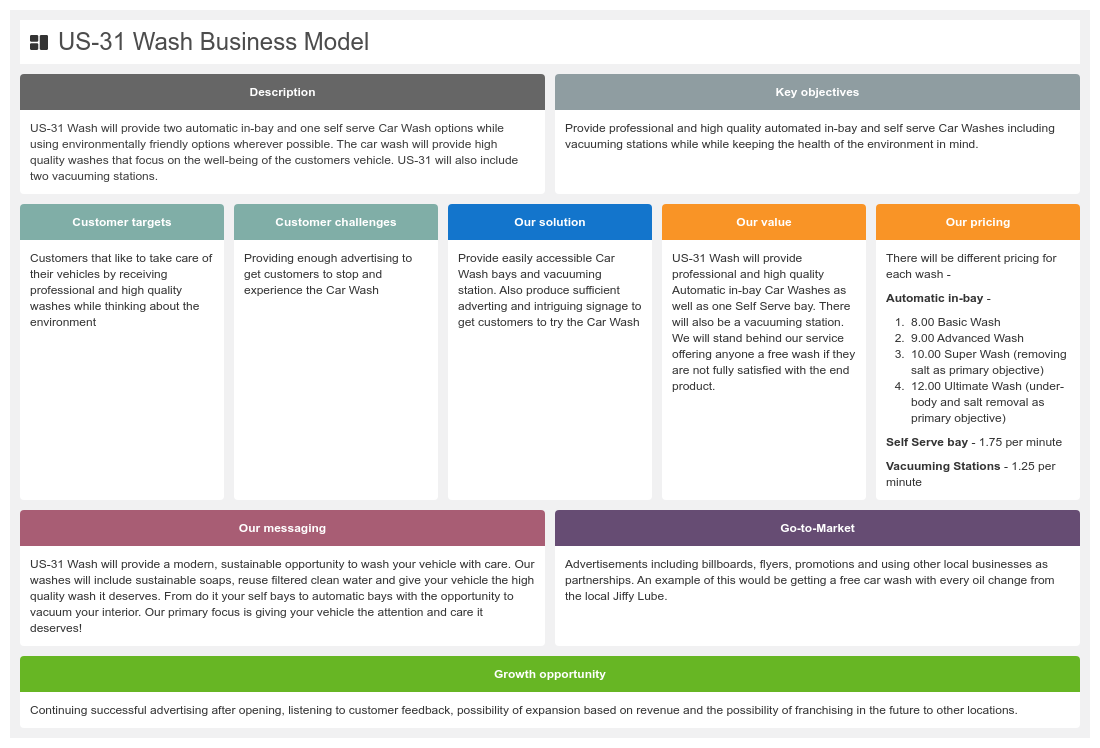 Core Competencies:Client Service – Puts client services first by responding and anticipating needsExcellent Communication – Communicates effectively to community and consumersInitiative – Constantly improving quality of servicesResults Driven – Acheives goals in a timely manner while providing excellent customer serviceSocially Responsible – Committed to making sustainable choices whenever possibleIndustry and Market Analysisbe four to five pages be based on secondary and primary research include industry research that identifies the NAICS code for the businessSize of industry (sales volume, value and growth rate)Typical financial marginsMajor trends influencing the industry (Political, Economic, Socio-cultural, Technological)identify any potential legal, regulatory and environmental constraints on the business include market  research that identifiesthe size and potential value of the customer segment(s) in the geographic area(s) the business will servethe demographic profile of customers in the identified segment(s)Consumer profiles should consider age, gender, location, income level, occupation, education levelBusiness profiles should include industry, location, firm size, quality/price/service preferences.trends in the target market segments (growth, customer preferences, product development)competitor analysis of both direct and indirect customersthe potential market share the business could capture distribution channelsthe best market entry strategy for the businessManagement Team and Organization PlanThe Management Team and Organization Plan summarizes information about the organizational structure of the business,  management roles, responsibilities, expertise and qualifications. This section of the plan shouldbe  two to three pagesidentify the legal form of the business.include a brief statement of management philosophy and desired organizational cultureprovide both an ethics and social responsibility statement  including any principles and standards on which they are based.summarize the qualifications, experience and core competencies of each of the founding members of the business (detailed resumes may be included in Appendices).explain how key tasks will be accomplished on a daily basisidentify any gaps in the management team and explain how these will be filledinclude an organizational chart with key positions identified and number of employees required (job descriptions and salary and payroll information can be included in the appendices)detail professional, governance and advisory support for the businessBoard of directors (governance)Management advisory board (including any mentors or consultants)Attorneys  (professional)Accountant Banker (professional)Insurance Agents  (professional)Web and Social Media Services (professional)Product and Services PlanThe Product and Services Plan outlines the benefits the products and services of the business will provide, the needs the products and or services will fulfill and the problem they solve for the customer. This section of the business plan shouldbe approximately two pagesdescribe in detail each of the products and/or services the business will offerthe differentiating features and benefits to customers of each of the products and/or services including level of qualitytechnical specifications and intellectual property if applicable (patents, trade or service marksexplain plans for prototyping or testing with customersidentify the pricing strategy for each of the products or servicesany after sales warranties or serviceOperations PlanThe Operations Plan identifies in some detail what needs to happen within the business to ensure it runs effectively and efficiently. This section of the business plan shouldbe three to four pagesidentify how and where products or services are produced and the hours of operationidentify any legal requirementslicensing, bonding, permits, zoning requirements, insurance coverage, trademarks, copyrights or patentsthe control processes and systems the business will usequalitycustomer service – how you will acquire and train and deploy employeesinventory – type and quantity, typical value of stock, turnover rate, ordering lead time, seasonal fluctuationsproduct developmentdetail the location characteristics necessary for the business size, building type, zoning, necessary utilitieswhether premises will be purchased or leasedaccessibility such as parking, foot traffic etc proximity to transportation networks (rail, road, air, shipping, suppliers)include researched cost estimates for rent, maintenance, utilities, insurance, any initial remodeling and the equipment necessary for the business to operateoutline the business credit policies and the policy for slow paying customersoutline the business policy for managing accounts receivable and payable identify key suppliers and what they will supply include a time line of key task milestones to start upMarketing PlanThe marketing plan identifies how the business will reach and communicate with its identified target market segments to deliver a cohesive and consistent integrated  marketing mix (product, price, promotion, place ) to reinforce the competitive position the in the mind of the consumer. This section of the business plan shouldbe three to four pagesbriefly summarize the segment(s) and profile of customers the business will servedescribe the overall positioning and branding strategy for each of the segmentsexplain the marketing strategy for each of the segmentsthe strategy for entering the marketthe business development strategythe distribution strategythe communications strategythe pricing strategythe sales strategysize and type (internal or independent) of sales force recruitment and training of the sales forcecompensation package for sales forceoutline the sales activities plan identify and prioritize highest value contactssales targets (e.g # of sales calls per day, sales value per month)include the marketing budget Financial PlanThe financial plan is a forward-looking section of the business plan in which projections are based on anticipated revenues and costs. Each section of the business plan feeds into the development of these projections. The financial plan helps investors to determine if they wish to invest in the business and when they may see a return on any investment they make. It also guides the business owner to understand when they may need additional funding and, once the business is up and running, to determine if the business is meeting the anticipated financial targets. This section of the business plan should be three to four pages summarize key financial metrics identify capital requirements and anticipated sources of fundinginclude a sales forecast for first year and expected percentage growth for following two yearsdiscuss the break even point state any assumptions made related to the development of financial statements and funding requirements Note three years of financial projects should be included in the Appendix of the plan.International  Expansion PlanFrequently, there comes a time when the business needs or wants to push into new overseas markets. Possible reasons include cost cutting to sustain or improve domestic profits , or market expansion to increase revenue.  Planning for international business entails much of the same research as for a domestic business but has increased complexity and risk due to different political, economic, legal, social and cultural considerations. This section of the plan should be two to three pages clearly identify the country (countries) into which the business might expand and the reasons for international expansionoutline the current political, economic, socio-cultural, technological and stage of country developmentconsider the infrastructure of the countrydetail population income and literacy levels identify any potential risks arising from doing business in the selected country,  including language, cultural, trade barriers and fluctuating exchange rates describe the skills and strategies to necessary to overcome or minimize the risksidentify the market entry strategy the business will use to access the overseas marketBusiness Plan Appendices												Page #Appendix 1:  PESTLE AnalysisAppendix 2: Porters 5 Forces AnalysisAppendix 3: SWOT AnalysisAppendix 4  Break Even Analysis CalculationAppendix 5  Three Year Income StatementsAppendix 6  Three Year Cash Flow StatementsAppendix 7  Opening Day Balance Sheet	References(n.d.). Retrieved from https://my-ibisworld-com.proxy.davenport.edu/us/en/industry/81119a/about(n.d.). Retrieved from https://www.nulook.com/car-wash-business-profit-expect/Everything You Need to Know About Starting A Car Wash From Your Chemical Experts. (2019, October 16). Retrieved from https://www.jbsindustries.com/blog/starting-car-wash/Ricardo, A. (2019, October 8). How to Open a Car Wash Business. Retrieved from https://www.wikihow.com/Open-a-Car-Wash-BusinessTeam, W., & Team, W. (2019, March 5). 12 Shocking Statistics About the Car Wash Industry That You Need to Know. Retrieved from https://www.washos.com/blog/statistics-car-wash-industry/